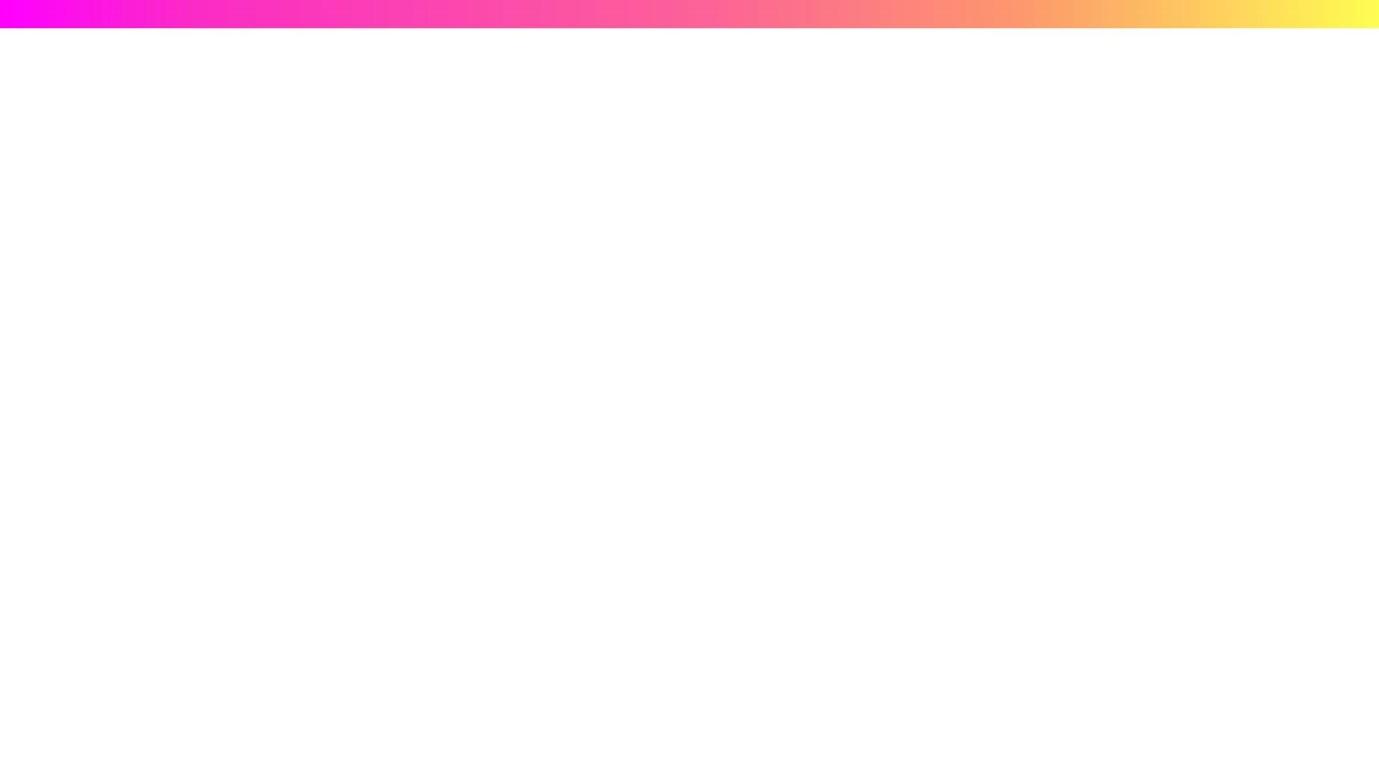 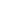 Differentiating for Learning in STEM Teaching 
Gathering students' thoughtsHow have the activities in this topic been so far?EasyOkayA bit challengingChallengingHow do you find the work that you cover in lessons?I feel I learn new thingsI feel I have done a lot of the work beforeI find some of the work too easyI find some of the work too hardI am happy with the level of the workWhich of the following have you found useful in helping you learn?Being able to select which activities I start onWorking with others who help me sort things outKnowing that there are support materialsWorking on specific skills I advance of the main taskHow do you feel when an activity is challenging?I want to give upI ask a friend for helpI work out which bits I can doI ask my teacher where to startHow do you know where you are in your learning?By asking my teacherLooking at my test scoresComparing myself with other studentsDiscussing my ideas with othersComplete the following:Learning in [Science/Maths/Xxxx] would be better if ………………Complete the following:I found the use of the double bubble thinking organiser ……………… because ………………